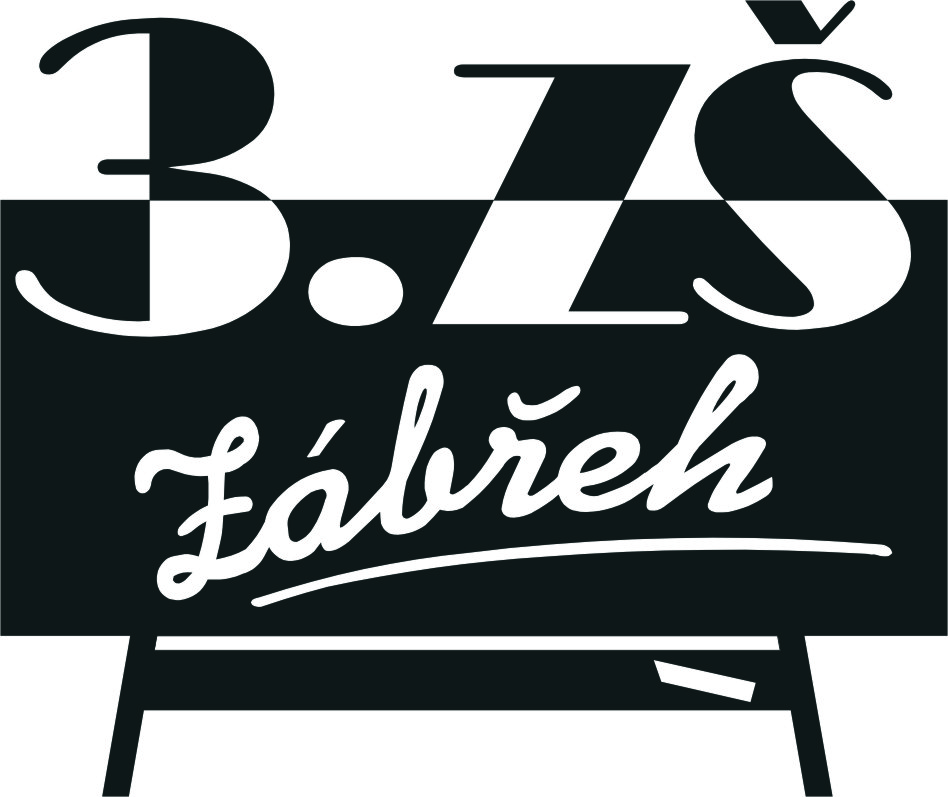                      Základní škola Zábřeh, Školská 406/11, okres Šumperk                                      Tel.: 583 414 535     E-mail: 3zszabreh@seznam.cz    ID schránka: bshywzh                                                                                  www.3zszabreh.cz          IČO:60045337Stavební firma STAVREL, s.r.o.Hlavní 137788 33  HanušoviceVěc: Objednávka - stavební práce včetně elektroinstalace a zdravotechniky - cvičná  kuchyňNa základě výsledku výběrového řízení ze dne 6. 8. 2018 objednáváme u Vaší firmy stavební práce včetně elektroinstalace a zdravotechniky do cvičné kuchyně dle Vaší  nabídky  v celkové ceně 277.373,-- Kč včetně DPH. Termín dodávky byl stanoven nejpozději do 31.8.2018.  V Zábřehu 6.8.2018                                                      Mgr. Miloš Lachnit                                                                                                ředitel školyFakturujte na:Základní škola Zábřeh, Školská 406/11, okres Šumperk (uveďte celý název školy)Školská 406/11, 789  01   ZábřehIČO: 60045337DIČ: CZ60045337Objednávka je akceptována firmou dne 6. 8. 2018.                                                                                Podpis:    Ing. Jiří Hrdina                                                                                                Stavrel, s.r.o., Hlavní 137,								      788 33   Hanušovice	